HACCP WORKSHEET SAMPLEProcess:  Acidified Rice		Restaurant Name and Location: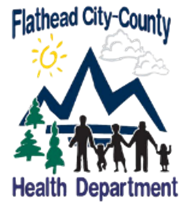 HazardsHazardsCritical Control Point (List only CCP’s)Critical Control Point (List only CCP’s)Critical LimitsMonitoringCorrective ActionsVerificationRecordsBacillus CereusStaph AureusCCP1: Acidification of cooked sushi riceCCP1: Acidification of cooked sushi riceAcidify to maintain a pH of 4.2 or lessCook will measure pH or each batch with calibrated pH meter and record on logIf pH above 4.2, add more vinegar, re-test until 4.2 or less, record on batch logManger reviews/initials logs a on a daily basisCorrective action and temperature logs maintained for 1 yearPrerequisite Programs: SOP-pH/thermometer CalibrationSOP-Handwashing, Employee Health, Bare Hand Contact, Cooking, Cooling/Reheating (if applicable)Prerequisite Programs: SOP-pH/thermometer CalibrationSOP-Handwashing, Employee Health, Bare Hand Contact, Cooking, Cooling/Reheating (if applicable)Prerequisite Programs: SOP-pH/thermometer CalibrationSOP-Handwashing, Employee Health, Bare Hand Contact, Cooking, Cooling/Reheating (if applicable)Prerequisite Programs: SOP-pH/thermometer CalibrationSOP-Handwashing, Employee Health, Bare Hand Contact, Cooking, Cooling/Reheating (if applicable)Prerequisite Programs: SOP-pH/thermometer CalibrationSOP-Handwashing, Employee Health, Bare Hand Contact, Cooking, Cooling/Reheating (if applicable)Prerequisite Programs: SOP-pH/thermometer CalibrationSOP-Handwashing, Employee Health, Bare Hand Contact, Cooking, Cooling/Reheating (if applicable)